Family  Meeting  Agenda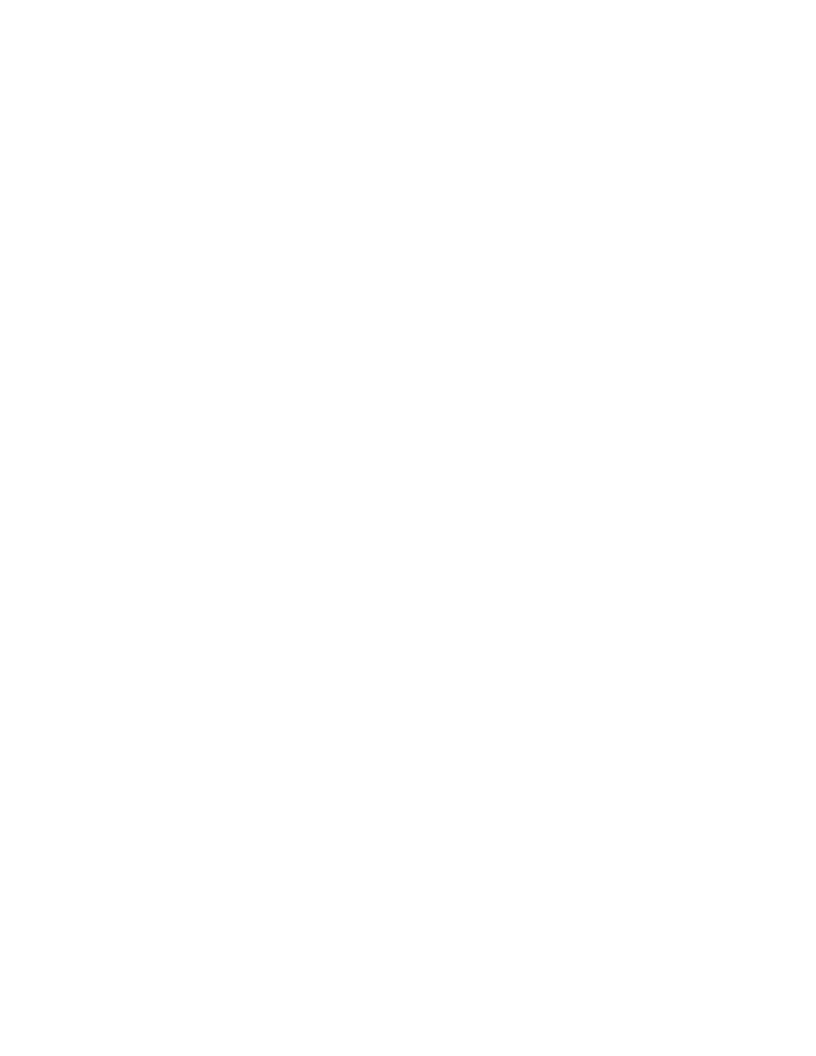 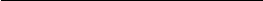 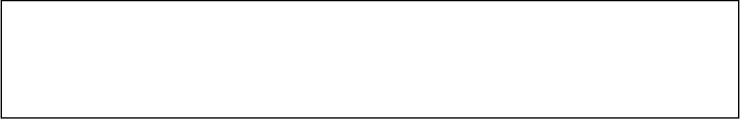 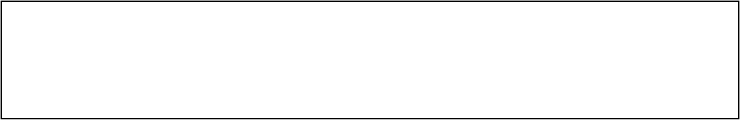 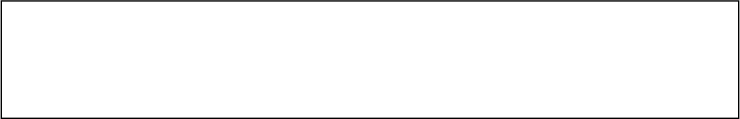 Date:Time:  Review  Family  Vision/Mission  Statement  Call  to  Order  Question:What  was  the  best  thing  that  happened  to  you  today?  Review  last  week’s  Family  Meeting  to  see  if  everything  was  addressed,  carried  through  on,  and  solved.  Obstacles  of  the  Week: 
1.  2. 
3. 
4.  Concerns  with  others  in  the  Household: 
1.  2. 
3. 
4.  Ideas  for  Solutions  to  the  Concerns: 
1.  2. 
3. 
4.  Goals  for  the  Week: 
1.  2. 
3. 
4.  Signatures  from  each  family  member  in  attendance:  ___________________________________ ________________  ____________________________________________________  *This  Meeting  was  Reviewed  with  ______________who  was  not  able  to  attend.  Fun  Activity  at  the  End  of  the  Meeting  GUIDE  for  the  FAMILY  MEETING  AGENDA:  1.  It’s  important  to  review  the  last  agenda  to  reassure  that  issues  are  being  addressed.    This  will 
	also  allow  for  the  kids  to  see  that  parents  are  hearing  the  concerns.    If  there  are  on-going, 
	repetitive  issues  that  are  not  being  solved,  this  will  let  parents  know  that  further 
	brainstorming,  consulting  needs  to  be  done.    We  also  need  a  lot  of  repetition  for  new  ideas  to 
	permeate  and  create  new  brain  connections.    Reviewing  each  week  will  help  the  brain  connect 
	to  new  ideas.  2.  Family  Meetings  are  primarily  about  communication.    So,  everyone  in  the  house  should  get  a 
	chance  to  speak  up  and  say  what  is  on  their  mind.    Even  if  they  have  a  conﬂict  or  issue  with 
	mom  or  dad,  children  should  be  allowed  to  voice  this  in  a  respectful  manner.    3.  Make  the  meeting  FUN.    Use  a  bean  bag  to  toss  for  each  speaker  and  when  the  family  member 
	is  done  they  get  to  choose  the  next  person  by  tossing  the  bean  bag.    Have  each  person  say 
	something  great  about  the  person  they  are  tossing  the  bean  bag  to.  4.  If  the  meeting  gets  too  lengthy,  take  a  break,  and  come  back  to  the  meeting  either  after 
	dinner  or  the  next  day.    Let  the  family  know  when  the  remainder  of  the  meeting  will  occur.  5.  Celebrate  success.    If  a  problem  was  solved  over  the  last  week,  give  a  shout  out  and  hoopla  to 
	those  who  contributed  to  the  solution.    Praise  everyone  for  working  together!  6.  Don’t  give  up!    Creating  a  smoothly  running  family  meeting  takes  time  and  patience.    Be 
	consistent.    Try  to  set  the  meeting  for  the  same  time  every  week  where  all  the  family  members 
	attend.    I  have  seen  kids  complain  repeatedly  that  “mom  and  dad  didn’t  have  the  family  meeting 
	this  week.”    So,  remember  that  if  you  give  up  on  it,  your  kids  will  too.    If  you  stay  with  it,  so 
	they  will  and  soon  they  will  be  using  it  to  communicate  more  openly  with  you.    That’s  just  	Money  in  the  Bank  right  there!  